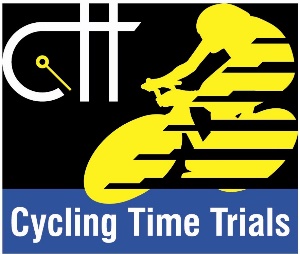 NOTICE of proposed CYCLING TIME TRIAL	(Section 31 ROAD TRAFFIC ACT 1988)Cycle Racing on Highways Regulations 1960 (S.I. 1960, No. 250)To all Chief Officers of Police concerned, formal notice is hereby given of a proposed time trial.Name of promoting club: 		Bournemouth Jubilee WheelersName of promoting club: 		Bournemouth Jubilee WheelersName of promoting club: 		Bournemouth Jubilee WheelersName of promoting club: 		Bournemouth Jubilee WheelersName of promoting club: 		Bournemouth Jubilee WheelersName of promoting club: 		Bournemouth Jubilee WheelersName of promoting club: 		Bournemouth Jubilee WheelersName of promoting club: 		Bournemouth Jubilee WheelersName of promoting club: 		Bournemouth Jubilee WheelersName of promoting club: 		Bournemouth Jubilee WheelersName of promoting secretary:	Bob RichardsonName of promoting secretary:	Bob RichardsonName of promoting secretary:	Bob RichardsonName of promoting secretary:	Bob RichardsonName of promoting secretary:	Bob RichardsonName of promoting secretary:	Bob RichardsonName of promoting secretary:	Bob RichardsonName of promoting secretary:	Bob RichardsonName of promoting secretary:	Bob RichardsonName of promoting secretary:	Bob RichardsonAddress:         23 Stamford Rd, Southbourne, BournemouthBH6 5DSAddress:         23 Stamford Rd, Southbourne, BournemouthBH6 5DSAddress:         23 Stamford Rd, Southbourne, BournemouthBH6 5DSAddress:         23 Stamford Rd, Southbourne, BournemouthBH6 5DSAddress:         23 Stamford Rd, Southbourne, BournemouthBH6 5DSAddress:         23 Stamford Rd, Southbourne, BournemouthBH6 5DSAddress:         23 Stamford Rd, Southbourne, BournemouthBH6 5DSAddress:         23 Stamford Rd, Southbourne, BournemouthBH6 5DSAddress:         23 Stamford Rd, Southbourne, BournemouthBH6 5DSAddress:         23 Stamford Rd, Southbourne, BournemouthBH6 5DSTelephone numbers:  (Daytime) 01202885233(Evening) 01202 771987(Evening) 01202 771987(Evening) 01202 771987(Evening) 01202 771987(Evening) 01202 771987(Evening) 01202 771987(Mobile) 07309722852
   On Day(Mobile) 07309722852
   On DayEmail:  bobc.richardson@ntlworld.comEmail:  bobc.richardson@ntlworld.comEmail:  bobc.richardson@ntlworld.comEmail:  bobc.richardson@ntlworld.comEmail:  bobc.richardson@ntlworld.comEmail:  bobc.richardson@ntlworld.comEmail:  bobc.richardson@ntlworld.comEmail:  bobc.richardson@ntlworld.comEmail:  bobc.richardson@ntlworld.comEmail:  bobc.richardson@ntlworld.comDETAILS OF EVENTDETAILS OF EVENTDETAILS OF EVENTDETAILS OF EVENTDETAILS OF EVENTDETAILS OF EVENTDETAILS OF EVENTDETAILS OF EVENTDETAILS OF EVENTDETAILS OF EVENTDate of event:	Sunday 21st July 2024Date of event:	Sunday 21st July 2024Date of event:	Sunday 21st July 2024Date of event:	Sunday 21st July 2024Date of event:	Sunday 21st July 2024Date of event:	Sunday 21st July 2024Distance of event:	10 MilesDistance of event:	10 MilesDistance of event:	10 MilesDistance of event:	10 MilesTime of start:	7.30 AMTime of start:	7.30 AMTime of start:	7.30 AMTime of start:	7.30 AMTime of start:	7.30 AMTime of start:	7.30 AMEstimated time of event finish: 9.30AM  AAMAM Estimated time of event finish: 9.30AM  AAMAM Estimated time of event finish: 9.30AM  AAMAM Estimated time of event finish: 9.30AM  AAMAM Precise description of course including position of the start and finish points (Please Note: M.O.T. route numbers should be given where practicable)Precise description of course including position of the start and finish points (Please Note: M.O.T. route numbers should be given where practicable)Precise description of course including position of the start and finish points (Please Note: M.O.T. route numbers should be given where practicable)Precise description of course including position of the start and finish points (Please Note: M.O.T. route numbers should be given where practicable)Precise description of course including position of the start and finish points (Please Note: M.O.T. route numbers should be given where practicable)Precise description of course including position of the start and finish points (Please Note: M.O.T. route numbers should be given where practicable)Precise description of course including position of the start and finish points (Please Note: M.O.T. route numbers should be given where practicable)Course numberCourse numberP311START at first lamp post in Wellworthy Road (SU 15346 04443), competitors proceed west for 30 yards to new roundabout on B3347. Turn left (CARE – Give Way) onto B3347 (Christchurch Road). Proceed south via Kingston, Bisterne and Avon to the Sopley one-way system. (after 5 miles). Competitors turn right over bridge at the Woolpack pub and retrace along the B3347 to Ringwood via Avon and Bisterne & Kingston to the FINISH at drain 10 yds south of junction with Hampshire Hatches Lane at Moortown Green. (SU 15383 03818)START at first lamp post in Wellworthy Road (SU 15346 04443), competitors proceed west for 30 yards to new roundabout on B3347. Turn left (CARE – Give Way) onto B3347 (Christchurch Road). Proceed south via Kingston, Bisterne and Avon to the Sopley one-way system. (after 5 miles). Competitors turn right over bridge at the Woolpack pub and retrace along the B3347 to Ringwood via Avon and Bisterne & Kingston to the FINISH at drain 10 yds south of junction with Hampshire Hatches Lane at Moortown Green. (SU 15383 03818)START at first lamp post in Wellworthy Road (SU 15346 04443), competitors proceed west for 30 yards to new roundabout on B3347. Turn left (CARE – Give Way) onto B3347 (Christchurch Road). Proceed south via Kingston, Bisterne and Avon to the Sopley one-way system. (after 5 miles). Competitors turn right over bridge at the Woolpack pub and retrace along the B3347 to Ringwood via Avon and Bisterne & Kingston to the FINISH at drain 10 yds south of junction with Hampshire Hatches Lane at Moortown Green. (SU 15383 03818)START at first lamp post in Wellworthy Road (SU 15346 04443), competitors proceed west for 30 yards to new roundabout on B3347. Turn left (CARE – Give Way) onto B3347 (Christchurch Road). Proceed south via Kingston, Bisterne and Avon to the Sopley one-way system. (after 5 miles). Competitors turn right over bridge at the Woolpack pub and retrace along the B3347 to Ringwood via Avon and Bisterne & Kingston to the FINISH at drain 10 yds south of junction with Hampshire Hatches Lane at Moortown Green. (SU 15383 03818)START at first lamp post in Wellworthy Road (SU 15346 04443), competitors proceed west for 30 yards to new roundabout on B3347. Turn left (CARE – Give Way) onto B3347 (Christchurch Road). Proceed south via Kingston, Bisterne and Avon to the Sopley one-way system. (after 5 miles). Competitors turn right over bridge at the Woolpack pub and retrace along the B3347 to Ringwood via Avon and Bisterne & Kingston to the FINISH at drain 10 yds south of junction with Hampshire Hatches Lane at Moortown Green. (SU 15383 03818)START at first lamp post in Wellworthy Road (SU 15346 04443), competitors proceed west for 30 yards to new roundabout on B3347. Turn left (CARE – Give Way) onto B3347 (Christchurch Road). Proceed south via Kingston, Bisterne and Avon to the Sopley one-way system. (after 5 miles). Competitors turn right over bridge at the Woolpack pub and retrace along the B3347 to Ringwood via Avon and Bisterne & Kingston to the FINISH at drain 10 yds south of junction with Hampshire Hatches Lane at Moortown Green. (SU 15383 03818)START at first lamp post in Wellworthy Road (SU 15346 04443), competitors proceed west for 30 yards to new roundabout on B3347. Turn left (CARE – Give Way) onto B3347 (Christchurch Road). Proceed south via Kingston, Bisterne and Avon to the Sopley one-way system. (after 5 miles). Competitors turn right over bridge at the Woolpack pub and retrace along the B3347 to Ringwood via Avon and Bisterne & Kingston to the FINISH at drain 10 yds south of junction with Hampshire Hatches Lane at Moortown Green. (SU 15383 03818)START at first lamp post in Wellworthy Road (SU 15346 04443), competitors proceed west for 30 yards to new roundabout on B3347. Turn left (CARE – Give Way) onto B3347 (Christchurch Road). Proceed south via Kingston, Bisterne and Avon to the Sopley one-way system. (after 5 miles). Competitors turn right over bridge at the Woolpack pub and retrace along the B3347 to Ringwood via Avon and Bisterne & Kingston to the FINISH at drain 10 yds south of junction with Hampshire Hatches Lane at Moortown Green. (SU 15383 03818)START at first lamp post in Wellworthy Road (SU 15346 04443), competitors proceed west for 30 yards to new roundabout on B3347. Turn left (CARE – Give Way) onto B3347 (Christchurch Road). Proceed south via Kingston, Bisterne and Avon to the Sopley one-way system. (after 5 miles). Competitors turn right over bridge at the Woolpack pub and retrace along the B3347 to Ringwood via Avon and Bisterne & Kingston to the FINISH at drain 10 yds south of junction with Hampshire Hatches Lane at Moortown Green. (SU 15383 03818)START at first lamp post in Wellworthy Road (SU 15346 04443), competitors proceed west for 30 yards to new roundabout on B3347. Turn left (CARE – Give Way) onto B3347 (Christchurch Road). Proceed south via Kingston, Bisterne and Avon to the Sopley one-way system. (after 5 miles). Competitors turn right over bridge at the Woolpack pub and retrace along the B3347 to Ringwood via Avon and Bisterne & Kingston to the FINISH at drain 10 yds south of junction with Hampshire Hatches Lane at Moortown Green. (SU 15383 03818)Estimated number of competitors:      60Estimated number of competitors:      60Estimated number of competitors:      60Max. number of competitors allowed:      90Max. number of competitors allowed:      90Max. number of competitors allowed:      90Max. number of competitors allowed:      90Max. number of competitors allowed:      90Max. number of competitors allowed:      90Max. number of competitors allowed:      90The names of officials or officials of the promoting club will be stationed at:The names of officials or officials of the promoting club will be stationed at:The names of officials or officials of the promoting club will be stationed at:The names of officials or officials of the promoting club will be stationed at:The names of officials or officials of the promoting club will be stationed at:The names of officials or officials of the promoting club will be stationed at:The names of officials or officials of the promoting club will be stationed at:The names of officials or officials of the promoting club will be stationed at:The names of officials or officials of the promoting club will be stationed at:The names of officials or officials of the promoting club will be stationed at:(a) The start           Kevin Ridge(a) The start           Kevin Ridge(a) The start           Kevin Ridge(a) The start           Kevin Ridge(b) The finish:      Bob Richardson (b) The finish:      Bob Richardson (b) The finish:      Bob Richardson (b) The finish:      Bob Richardson (b) The finish:      Bob Richardson (b) The finish:      Bob Richardson Marshals will be placed along the course at: marshals not required on risk assessment but will be placed at roundabout nr Start on B3347, Jct with Ringwood Rd/Avon causeway, Derritt Lane Jct in Sopley, Woolpack Pub in SopleyMarshals will be placed along the course at: marshals not required on risk assessment but will be placed at roundabout nr Start on B3347, Jct with Ringwood Rd/Avon causeway, Derritt Lane Jct in Sopley, Woolpack Pub in SopleyMarshals will be placed along the course at: marshals not required on risk assessment but will be placed at roundabout nr Start on B3347, Jct with Ringwood Rd/Avon causeway, Derritt Lane Jct in Sopley, Woolpack Pub in SopleyMarshals will be placed along the course at: marshals not required on risk assessment but will be placed at roundabout nr Start on B3347, Jct with Ringwood Rd/Avon causeway, Derritt Lane Jct in Sopley, Woolpack Pub in SopleyMarshals will be placed along the course at: marshals not required on risk assessment but will be placed at roundabout nr Start on B3347, Jct with Ringwood Rd/Avon causeway, Derritt Lane Jct in Sopley, Woolpack Pub in SopleyMarshals will be placed along the course at: marshals not required on risk assessment but will be placed at roundabout nr Start on B3347, Jct with Ringwood Rd/Avon causeway, Derritt Lane Jct in Sopley, Woolpack Pub in SopleyMarshals will be placed along the course at: marshals not required on risk assessment but will be placed at roundabout nr Start on B3347, Jct with Ringwood Rd/Avon causeway, Derritt Lane Jct in Sopley, Woolpack Pub in SopleyMarshals will be placed along the course at: marshals not required on risk assessment but will be placed at roundabout nr Start on B3347, Jct with Ringwood Rd/Avon causeway, Derritt Lane Jct in Sopley, Woolpack Pub in SopleyMarshals will be placed along the course at: marshals not required on risk assessment but will be placed at roundabout nr Start on B3347, Jct with Ringwood Rd/Avon causeway, Derritt Lane Jct in Sopley, Woolpack Pub in SopleyMarshals will be placed along the course at: marshals not required on risk assessment but will be placed at roundabout nr Start on B3347, Jct with Ringwood Rd/Avon causeway, Derritt Lane Jct in Sopley, Woolpack Pub in SopleyI hereby certify that my club is a member of Cycling Time Trials and that the above-mentioned time trial will be promoted for and on behalf of Cycling Time Trials under its rules and regulations.I hereby certify that my club is a member of Cycling Time Trials and that the above-mentioned time trial will be promoted for and on behalf of Cycling Time Trials under its rules and regulations.I hereby certify that my club is a member of Cycling Time Trials and that the above-mentioned time trial will be promoted for and on behalf of Cycling Time Trials under its rules and regulations.I hereby certify that my club is a member of Cycling Time Trials and that the above-mentioned time trial will be promoted for and on behalf of Cycling Time Trials under its rules and regulations.I hereby certify that my club is a member of Cycling Time Trials and that the above-mentioned time trial will be promoted for and on behalf of Cycling Time Trials under its rules and regulations.I hereby certify that my club is a member of Cycling Time Trials and that the above-mentioned time trial will be promoted for and on behalf of Cycling Time Trials under its rules and regulations.I hereby certify that my club is a member of Cycling Time Trials and that the above-mentioned time trial will be promoted for and on behalf of Cycling Time Trials under its rules and regulations.I hereby certify that my club is a member of Cycling Time Trials and that the above-mentioned time trial will be promoted for and on behalf of Cycling Time Trials under its rules and regulations.I hereby certify that my club is a member of Cycling Time Trials and that the above-mentioned time trial will be promoted for and on behalf of Cycling Time Trials under its rules and regulations.I hereby certify that my club is a member of Cycling Time Trials and that the above-mentioned time trial will be promoted for and on behalf of Cycling Time Trials under its rules and regulations.Signature of promoting secretary: Bob RichardsonSignature of promoting secretary: Bob RichardsonSignature of promoting secretary: Bob RichardsonSignature of promoting secretary: Bob RichardsonSignature of promoting secretary: Bob RichardsonDate: 30th January 2024Date: 30th January 2024Date: 30th January 2024Date: 30th January 2024Date: 30th January 2024NOTE TO PROMOTING SECRETARY:After completion by the promoter this form must be lodged with each appropriate Chief Officer of Police within whose area any portion of the route traverses, not less than 28 days before the date of the event. However Cycling Time Trials’ regulations provide that a copy of the form should be sent to the secretary of each district council in whose area the event passes to arrive not less than 42 days before the date of the event. It is recommended that the Notice should be sent to the Chief Officer of Police at this time rather than immediately prior to the expiry of the statutory 28 days.NOTE TO PROMOTING SECRETARY:After completion by the promoter this form must be lodged with each appropriate Chief Officer of Police within whose area any portion of the route traverses, not less than 28 days before the date of the event. However Cycling Time Trials’ regulations provide that a copy of the form should be sent to the secretary of each district council in whose area the event passes to arrive not less than 42 days before the date of the event. It is recommended that the Notice should be sent to the Chief Officer of Police at this time rather than immediately prior to the expiry of the statutory 28 days.NOTE TO PROMOTING SECRETARY:After completion by the promoter this form must be lodged with each appropriate Chief Officer of Police within whose area any portion of the route traverses, not less than 28 days before the date of the event. However Cycling Time Trials’ regulations provide that a copy of the form should be sent to the secretary of each district council in whose area the event passes to arrive not less than 42 days before the date of the event. It is recommended that the Notice should be sent to the Chief Officer of Police at this time rather than immediately prior to the expiry of the statutory 28 days.NOTE TO PROMOTING SECRETARY:After completion by the promoter this form must be lodged with each appropriate Chief Officer of Police within whose area any portion of the route traverses, not less than 28 days before the date of the event. However Cycling Time Trials’ regulations provide that a copy of the form should be sent to the secretary of each district council in whose area the event passes to arrive not less than 42 days before the date of the event. It is recommended that the Notice should be sent to the Chief Officer of Police at this time rather than immediately prior to the expiry of the statutory 28 days.NOTE TO PROMOTING SECRETARY:After completion by the promoter this form must be lodged with each appropriate Chief Officer of Police within whose area any portion of the route traverses, not less than 28 days before the date of the event. However Cycling Time Trials’ regulations provide that a copy of the form should be sent to the secretary of each district council in whose area the event passes to arrive not less than 42 days before the date of the event. It is recommended that the Notice should be sent to the Chief Officer of Police at this time rather than immediately prior to the expiry of the statutory 28 days.NOTE TO PROMOTING SECRETARY:After completion by the promoter this form must be lodged with each appropriate Chief Officer of Police within whose area any portion of the route traverses, not less than 28 days before the date of the event. However Cycling Time Trials’ regulations provide that a copy of the form should be sent to the secretary of each district council in whose area the event passes to arrive not less than 42 days before the date of the event. It is recommended that the Notice should be sent to the Chief Officer of Police at this time rather than immediately prior to the expiry of the statutory 28 days.NOTE TO PROMOTING SECRETARY:After completion by the promoter this form must be lodged with each appropriate Chief Officer of Police within whose area any portion of the route traverses, not less than 28 days before the date of the event. However Cycling Time Trials’ regulations provide that a copy of the form should be sent to the secretary of each district council in whose area the event passes to arrive not less than 42 days before the date of the event. It is recommended that the Notice should be sent to the Chief Officer of Police at this time rather than immediately prior to the expiry of the statutory 28 days.NOTE TO PROMOTING SECRETARY:After completion by the promoter this form must be lodged with each appropriate Chief Officer of Police within whose area any portion of the route traverses, not less than 28 days before the date of the event. However Cycling Time Trials’ regulations provide that a copy of the form should be sent to the secretary of each district council in whose area the event passes to arrive not less than 42 days before the date of the event. It is recommended that the Notice should be sent to the Chief Officer of Police at this time rather than immediately prior to the expiry of the statutory 28 days.NOTE TO PROMOTING SECRETARY:After completion by the promoter this form must be lodged with each appropriate Chief Officer of Police within whose area any portion of the route traverses, not less than 28 days before the date of the event. However Cycling Time Trials’ regulations provide that a copy of the form should be sent to the secretary of each district council in whose area the event passes to arrive not less than 42 days before the date of the event. It is recommended that the Notice should be sent to the Chief Officer of Police at this time rather than immediately prior to the expiry of the statutory 28 days.NOTE TO PROMOTING SECRETARY:After completion by the promoter this form must be lodged with each appropriate Chief Officer of Police within whose area any portion of the route traverses, not less than 28 days before the date of the event. However Cycling Time Trials’ regulations provide that a copy of the form should be sent to the secretary of each district council in whose area the event passes to arrive not less than 42 days before the date of the event. It is recommended that the Notice should be sent to the Chief Officer of Police at this time rather than immediately prior to the expiry of the statutory 28 days.